Maths Home Learning – Counting and Adjusting				Name:_______________________Wc 13.05.19. Due 20.05.19.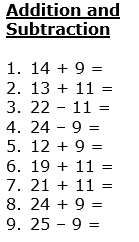 ________________________________________________________________________________________________________________________________________________________________________________________________________________________________________________________________________________________________________________________________________________________________________________________________________________________________________________________________________________________________________________                                             ______________________________________________________________	______________________________________________________________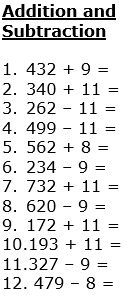 _____________________________________________________________________________________________________________________________________________________________________________________________________________________________________________________________________________________________________________________________________________________________________________________________________________________________________________________________________________________________________________________________________________________________________________			______________________________________________________________			______________________________________________________________Show your thinking on the number lines provided. 